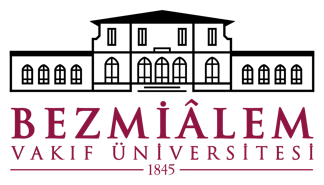 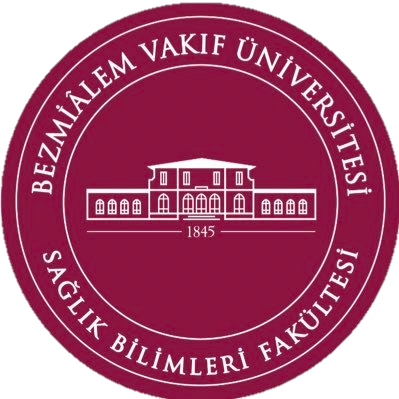 Tez onayı beyanBu tez çalışmasının kendi çalışmam olduğunu, tezin planlanmasından yazımına kadar bütün safhalarda etik dışı davranışımın olmadığını, bu tezdeki bütün bilgileri akademik ve etik kurallar içinde elde ettiğimi, bu tez çalışmasıyla elde edilmeyen bütün bilgi ve yorumlara kaynak gösterdiğimi ve bu kaynakları da kaynaklar listesine aldığımı, yine bu tezin çalışılması ve yazımı sırasında patent ve telif haklarını ihlal edici bir davranışımın olmadığı beyan ederim. Öğrenci adı 1Öğrenci adı 2..ithaf İthaf cümleri yazılmak isteniyorsa buraya yazılacakteşekkürTeşekkür metni buraya yazılacak.içindekilerTez onayı	iibeyan	iiiithaf	ivteşekkür	viçindekiler	vitablolar listesi	viişekiller listesi	viiiSEMBOLLER / kısaltmalar listesi	ixözet	xabstract	xi1. giriş ve amaç	122. genel bilgiler	133. gereç ve yöntem	144. bulgular	155. tartışma	166. Sonuç ve öneriler	17kaynaklar	18formlar	19Veri toplama formu	19BENZERLİK RAPORU İLK SAYFASI	20tablolar listesiŞekil tablosu öğesi bulunamadı.şekiller listesiŞekil tablosu öğesi bulunamadı.SEMBOLLER / kısaltmalar listesi özet(250 kelimeyi geçmeyen Özet metni paragrafı) Anahtar Kelimeler: Beş Kelimeabstract(Özet metni paragrafının İngilizceye 250 kelimeyi geçmeyen çevirisi) Key Words: Türkçedeki karşılığı beş İngilizce kelimegiriş ve amaçgenel bilgilergereç ve yöntembulgulartartışmaSonuç ve önerilerkaynaklarAPA formatında kaynak listesiformlarVeri toplama formuEtik kurul onayı vb formlar buraya eklenecek.BENZERLİK RAPORU İLK SAYFASISembolAçıklaması